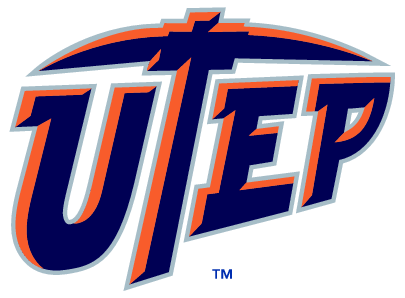 The University of Texas at El PasoInstitutional Biosafety CommitteePersonnel Amendment FormInstructions: Forms need to be completed and submitted via IRBNet prior to new lab personnel working on the approved protocol. Required training for newly added lab personnel should be completed prior to submission of this form. Any questions contact the IBC office at ibc@utep.edu.   PROJECT INFORMATION:   PROJECT INFORMATION:Principal InvestigatorProject Title:Personnel added to the project:Please list the names of the individuals who will be covered under this protocol.  Include their full name, check off their role in the study, and include their UTEP e-mail address.Project Team Members – Identify each current person involved in the design, conduct, or reporting of the research Project Team Members – Identify each current person involved in the design, conduct, or reporting of the research Project Team Members – Identify each current person involved in the design, conduct, or reporting of the research Project Team Members – Identify each current person involved in the design, conduct, or reporting of the research Project Team Members – Identify each current person involved in the design, conduct, or reporting of the research Project Team Members – Identify each current person involved in the design, conduct, or reporting of the research Project Team Members – Identify each current person involved in the design, conduct, or reporting of the research Project Team Members – Identify each current person involved in the design, conduct, or reporting of the research Project Team Members – Identify each current person involved in the design, conduct, or reporting of the research Name:First and Last NameE-Mail:Mostly usedTeam members role on the Project:1. Principal Investigator			2. Co-investigator3. Student				4. Faculty5. Staff					6. Outside CollaboratorCheck all that applyTeam members role on the Project:1. Principal Investigator			2. Co-investigator3. Student				4. Faculty5. Staff					6. Outside CollaboratorCheck all that applyTeam members role on the Project:1. Principal Investigator			2. Co-investigator3. Student				4. Faculty5. Staff					6. Outside CollaboratorCheck all that applyTeam members role on the Project:1. Principal Investigator			2. Co-investigator3. Student				4. Faculty5. Staff					6. Outside CollaboratorCheck all that applyTeam members role on the Project:1. Principal Investigator			2. Co-investigator3. Student				4. Faculty5. Staff					6. Outside CollaboratorCheck all that applyTeam members role on the Project:1. Principal Investigator			2. Co-investigator3. Student				4. Faculty5. Staff					6. Outside CollaboratorCheck all that applyTeam members role on the Project:1. Principal Investigator			2. Co-investigator3. Student				4. Faculty5. Staff					6. Outside CollaboratorCheck all that applyName:First and Last NameE-Mail:Mostly used123456Experience:IMPORTANT: If project personnel is greater than 5 individuals, please add additional rows.IMPORTANT: If project personnel is greater than 5 individuals, please add additional rows.IMPORTANT: If project personnel is greater than 5 individuals, please add additional rows.1.8 Has your staff read the entire protocol?YES1.8 Has your staff read the entire protocol?NO1.9 Have you educated your staff regarding safe handling and decontamination procedures for all of the agents or materials listed in the protocol?   YES1.9 Have you educated your staff regarding safe handling and decontamination procedures for all of the agents or materials listed in the protocol?   NOPersonnel removed from the project:Please list the names of the individuals who are no longer involved in this protocol and needs to be removed.  Include their full name, email, and reason of removal.  Project Team Members – Identify each current person involved in the design, conduct, or reporting of the research Project Team Members – Identify each current person involved in the design, conduct, or reporting of the research Project Team Members – Identify each current person involved in the design, conduct, or reporting of the research Name:First and Last NameE-Mail:Mostly usedRemoval reason:(ex. Left the lab, graduated, etc.)